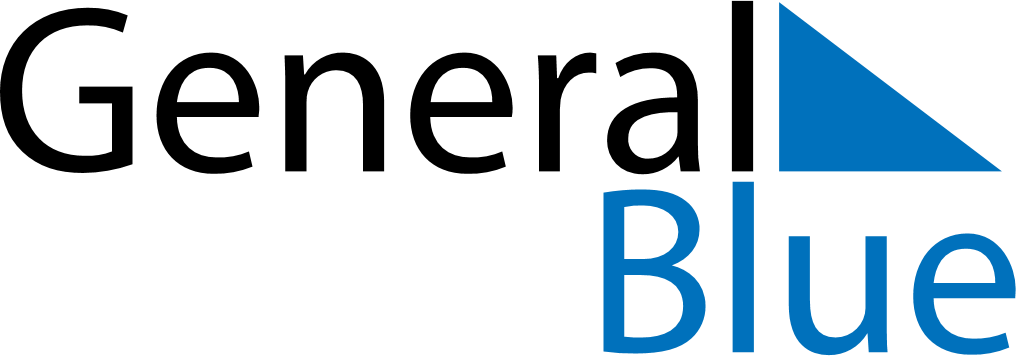 June 2024June 2024June 2024June 2024June 2024June 2024June 2024Bulahdelah, New South Wales, AustraliaBulahdelah, New South Wales, AustraliaBulahdelah, New South Wales, AustraliaBulahdelah, New South Wales, AustraliaBulahdelah, New South Wales, AustraliaBulahdelah, New South Wales, AustraliaBulahdelah, New South Wales, AustraliaSundayMondayMondayTuesdayWednesdayThursdayFridaySaturday1Sunrise: 6:44 AMSunset: 4:53 PMDaylight: 10 hours and 9 minutes.23345678Sunrise: 6:44 AMSunset: 4:53 PMDaylight: 10 hours and 8 minutes.Sunrise: 6:45 AMSunset: 4:53 PMDaylight: 10 hours and 7 minutes.Sunrise: 6:45 AMSunset: 4:53 PMDaylight: 10 hours and 7 minutes.Sunrise: 6:45 AMSunset: 4:53 PMDaylight: 10 hours and 7 minutes.Sunrise: 6:46 AMSunset: 4:52 PMDaylight: 10 hours and 6 minutes.Sunrise: 6:46 AMSunset: 4:52 PMDaylight: 10 hours and 5 minutes.Sunrise: 6:47 AMSunset: 4:52 PMDaylight: 10 hours and 5 minutes.Sunrise: 6:47 AMSunset: 4:52 PMDaylight: 10 hours and 4 minutes.910101112131415Sunrise: 6:48 AMSunset: 4:52 PMDaylight: 10 hours and 4 minutes.Sunrise: 6:48 AMSunset: 4:52 PMDaylight: 10 hours and 3 minutes.Sunrise: 6:48 AMSunset: 4:52 PMDaylight: 10 hours and 3 minutes.Sunrise: 6:49 AMSunset: 4:52 PMDaylight: 10 hours and 3 minutes.Sunrise: 6:49 AMSunset: 4:52 PMDaylight: 10 hours and 2 minutes.Sunrise: 6:50 AMSunset: 4:52 PMDaylight: 10 hours and 2 minutes.Sunrise: 6:50 AMSunset: 4:52 PMDaylight: 10 hours and 2 minutes.Sunrise: 6:50 AMSunset: 4:52 PMDaylight: 10 hours and 1 minute.1617171819202122Sunrise: 6:51 AMSunset: 4:52 PMDaylight: 10 hours and 1 minute.Sunrise: 6:51 AMSunset: 4:52 PMDaylight: 10 hours and 1 minute.Sunrise: 6:51 AMSunset: 4:52 PMDaylight: 10 hours and 1 minute.Sunrise: 6:51 AMSunset: 4:52 PMDaylight: 10 hours and 1 minute.Sunrise: 6:51 AMSunset: 4:53 PMDaylight: 10 hours and 1 minute.Sunrise: 6:52 AMSunset: 4:53 PMDaylight: 10 hours and 1 minute.Sunrise: 6:52 AMSunset: 4:53 PMDaylight: 10 hours and 1 minute.Sunrise: 6:52 AMSunset: 4:53 PMDaylight: 10 hours and 1 minute.2324242526272829Sunrise: 6:52 AMSunset: 4:54 PMDaylight: 10 hours and 1 minute.Sunrise: 6:52 AMSunset: 4:54 PMDaylight: 10 hours and 1 minute.Sunrise: 6:52 AMSunset: 4:54 PMDaylight: 10 hours and 1 minute.Sunrise: 6:53 AMSunset: 4:54 PMDaylight: 10 hours and 1 minute.Sunrise: 6:53 AMSunset: 4:54 PMDaylight: 10 hours and 1 minute.Sunrise: 6:53 AMSunset: 4:55 PMDaylight: 10 hours and 1 minute.Sunrise: 6:53 AMSunset: 4:55 PMDaylight: 10 hours and 2 minutes.Sunrise: 6:53 AMSunset: 4:55 PMDaylight: 10 hours and 2 minutes.30Sunrise: 6:53 AMSunset: 4:56 PMDaylight: 10 hours and 2 minutes.